ESTATUTOS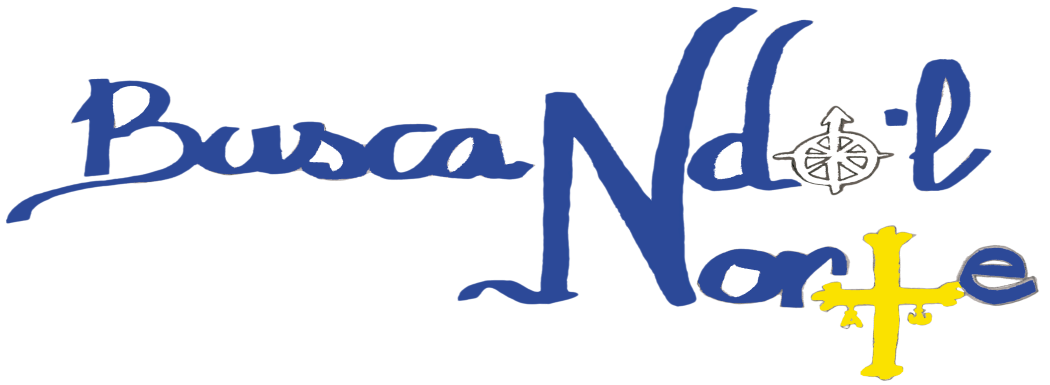 Buscandol´norteObjetivoEsta cooperativa se crea dentro del marco del proyecto educativo Empresa Joven Europea con una finalidad eminentemente didáctica que permitirá a sus integrantes:Conocer y poner en práctica los valores de la cooperación; equidad, democracia, igualdad, solidaridad. Tomar decisiones democráticamenteGestionar un proyecto de forma cooperativa Reparto de tareas y recursosInterdependencia positivaResultados colectivosTener un primer contacto con la creación y gestión de una empresaMarketing – Lucía Orosa, Anna Argüelles y Sara CortinaContabilidad – Lucía Dopico, David Díez y Pelayo GarcíaCoordinación – Lucía García, Álvaro Suárez y Alí Mouphtahedou KoureichEsta cooperativa no está legalmente constituida. Sin embargo quedará registrada en el REGRISTO CENTRAL DE COOPERATIVAS EJE y será administrada según las reglas de funcionamiento de una cooperativa real. Promoverá la participación de los socios trabajadoresSerá administrada por los socios trabajadoresPertenecerá a los socios trabajadoresContribuirá a la formación de los socios trabajadoresAdhesiónLos socios de la cooperativa son los estudiantes y profesores que promueven la creación de la cooperativa y solicitan su registro al REGISTRO CENTRAL DE COOPERATIVAS EJE. Cada uno de los miembros debe realizar una aportación de capital. Esta aportación hace que los socios se comprometan a alcanzar los objetivos de la cooperativa y a respetar las reglas de funcionamiento.Capital SocialEl capital social de la cooperativa está constituido por todas las aportaciones realizadas por los socios.Para adquirir la condición de socio cada miembro debe aportar 15 €.Una vez realizada la aportación, el miembro recibirá un certificado que acredita su condición de socio. La propiedad de la aportación social es intransferible.El hecho de realizar la aportación inicial es una condición necesaria pero no suficiente para optar a la devolución del mismo y a la distribución de excedentes.Devolución del capital socialLa devolución de la aportación se realizará al final del curso una vez satisfechas todas las deudas contraídas por la cooperativa.Derechos de los sociosLa condición  de socio otorga los siguientes derechos: Participar en el objeto social de la cooperativa.Ser elector y elegible para los cargos sociales.Participar con voz y voto en la adopción de acuerdos de la Asamblea General y demás órganos sociales de los que formen parte.Obtener información sobre cualquier aspecto de la marcha de la cooperativa.Participar en los excedentes, en proporción al trabajo desarrollado en la cooperativa (y nunca exclusivamente a la aportación de capital desembolsada)OtrosObligaciones de los sociosLa condición de socio obliga a asumir los siguientes deberes:Asistir a las reuniones de la Asamblea GeneralAcatar las decisiones adoptadas de manera democrática por la cooperativaParticipar en el objeto social de la cooperativaAceptar los cargos sociales para los que fuesen elegidos, y asumir las responsabilidadesParticipar en las actividades de formación e intercooperación de la entidadOrganización y responsabilidadesLa responsabilidad de la gestión recae en los miembros de la cooperativa. Los socios forman la Asamblea General. Los miembros presentes en la asamblea constituyen el quorum.Los miembros presentes en la Asamblea General eligen a sus representantes que forman el consejo de administración de la cooperativa.Presidente: Lucía OrosaSecretario: Álvaro SuárezTesorero: Lucía DopicoEl presidente, el tesorero y el secretario son las personas autorizadas para firmar documentos en nombre de la cooperativa.Al final del curso será preciso presentar un informe anual de las actividades ante la asamblea.Nuestra cooperativa en cumplimiento de la Responsabilidad Social Corporativa se compromete a: Cada miembro de la cooperativa se compromete a poner todo su empeño para sacar el trabajo adelante. Todos los conflictos se resuelven en consenso.Los miembros de la cooperativa se enseñan mutuamente, cooperan y se ayudan a la hora de aprender.Dar importancia a proveedores locales y socialmente responsables.Respetar las normas y el funcionamiento del mercado de cooperativas.Tener en cuenta para el diseño del etiquetado a  las personas con dificultades. Ahorrar papel.Buscar actividades de voluntariado tanto fuera como dentro del centro a las que destinar nuestro tiempo o un 10% de los beneficios.Asamblea GeneralAdemás de la Asamblea de Constitución de la cooperativa, se convocará otra asamblea general al final de curso (fecha a determinar por la cooperativa). La convocatoria se hará llegar a todos los miembros socios al menos con una semana de antelación. En la convocatoria se incluirá un orden del día. En esta Asamblea Final la cooperativa presentará a la Asamblea General una memoria final que incluye el estado de las cuentas. La asamblea debe aprobar el reparto de excedentes excluyendo previamente: La cantidad destinada de fondos de reserva para permitir, si procede, la consolidación y la expansión de la empresa. La cantidad destinada a los retornos cooperativos entre los socios.ReunionesLas reuniones ordinarias se desarrollarán en el primer trimestre cada semana, y con posterioridad cada dos semanas. Se pueden convocar reuniones extraordinarias cuando los miembros de la cooperativa lo estimen oportuno.Para que una reunión sea válida debe contar con la presencia del 50% de los socios + 1.Duración de la actividadLa cooperativa se considerará activa desde el momento en que solicite su inscripción en el REGISTRO CENTRAL DE COOPERATIVAS EJE y dará por finalizada su actividad al finalizar el curso escolar.